První peroPo vánocích již první děti v našich třídách budou moci začít psát perem. Nejprve se to bude týkat těch, kteří správně drží tužku a při psaní netlačí. Postupně však začnou perem psát všichni. Jednoduché pero je také součástí našich vánočních dárků pro děti. Toto pero však není myšleno jako hlavní psací náčiní, protože pro mnohé děti není takto ze začátku vhodné. Spíše jde o symbol toho, že psaní perem se blíží. Děti ho také mohou mít v penále jako pero záložní, pokud jim to hlavní dopíše. Hlavní pero prosím vybírejte pečlivě. Je důležité, aby se dětem dobře drželo, aby jim nedovolilo chybný úchop … Několik typů, jak vybrat správné pero:1. Pro nákup pera zvolte papírnictví, kde pero předvedou a můžete si jej vyzkoušet a zároveň si vybrat z velké škály barev. Nejlepší je vzít dítě s sebou a zapojit ho do výběru. 2. Dbejte na trojhranný úchop – existují varianty trojhranu pro praváka i leváka. Tvar pera musí dobře sedět v ruce, vyvážené pero podporuje lehké psaní. 3. Vyzkoušejte při psaní perem hrot, který by neměl škrábat, ale naopak hladce klouzat po papíru a nedělat kaňky. Pro začátečníky je vhodné zvolit širší stopu 0,5 mm, pro pokročilejší psaní můžete zvolit již stopu užší např. 0,3 mm. 4. Nechte si předvést výměnu náplně, měla by být lehká a nezpůsobovat ušpinění. Zmizíkování či gumovací pera dětem nezakazujeme. Nechceme ale, aby je děti používaly příliš. Hodí se to pro drobné opravy, malé chyby. Není možné vymazat celá slova. Taková změna je stejně vždy vidět, zmizík navíc nejde perem přepsat, takže v textu zůstávají nesmyslné mezery, a hlavně to děti velmi zdržuje, takže pak nestíhají další práci.Pera dětem podepište, případně nějak jinak označte, aby si je poznaly.  Více dětí bude mít stejné pero, pera jsou drahá a děti mají občas tendenci je ztrácet.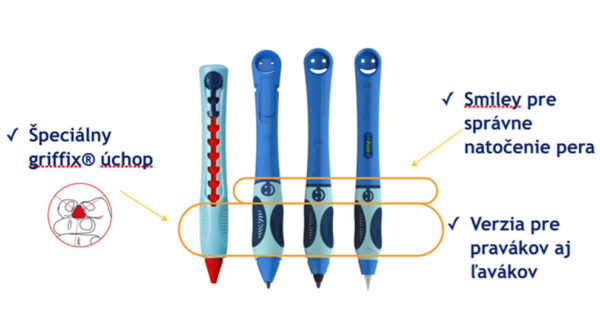 Pera, s nimiž máme dobrou zkušenost: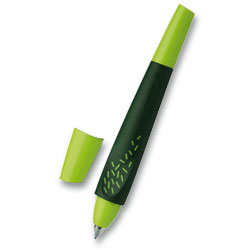 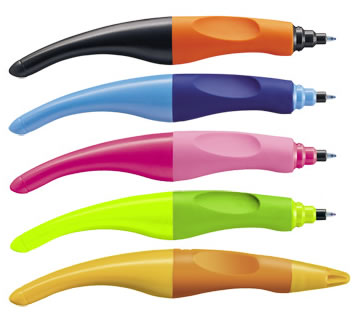 Tento hrot ne!!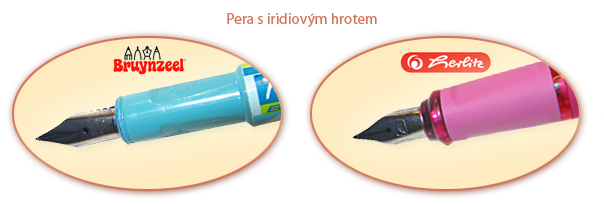 